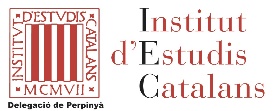 3a Jornada Pere Verdaguer : Recerca i homenatgeCiència ficció i canvi climàticLes cròniques lingüístiquesIEC (Barcelona i Delegació de Perpinyà) - CRESEM / Estudis Catalans – IFCT – UCE – APLECDimarts 18 de desembre 20189h	Acollida i cafè9h30	Presentació de les fotos i obertura10h	Pere Verdaguer científicJoandomènec ROS, pdt IEC : ciència ficció i canvi climàticMiquela VALLS : l’impacte de la lectura de la Gosseta de SíriusLectures pels estudiants de l’IFCT amb Míriam ALMARCHA11h30	Pere Verdaguer lingüistaAlà BAYLAC FERRER : 2n volum de les cròniques lingüístiques12h 	CloendaLa col·lecció Verdaguer de les PUP (Joan Peytaví Deixona)El vídeo de la 1a Jornada Pere Verdaguer (extracte)El web www.pereverdaguer.cat Paraules d’homenatge (Jordi Mir, Joan Veny, Teresa Cabré, Josep Gifreu)13h	PiscolabisActes gravats per la delegació de l’IEC a Perpinyà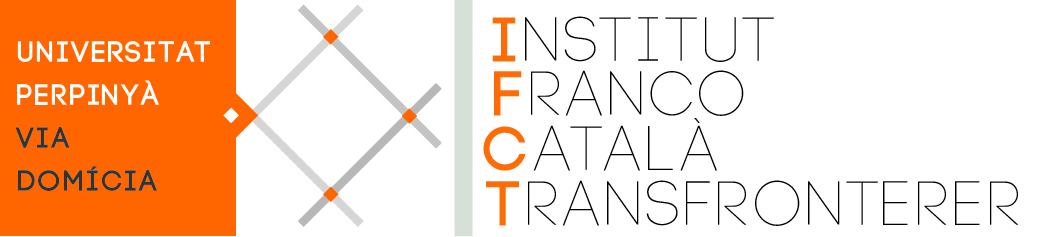 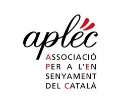 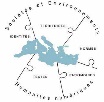 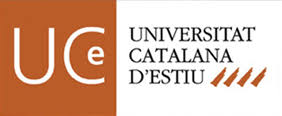 